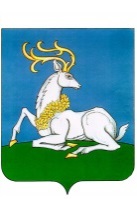 АДМИНИСТРАЦИЯОДИНЦОВСКОГО ГОРОДСКОГО ОКРУГА  МОСКОВСКОЙ ОБЛАСТИПОСТАНОВЛЕНИЕот 30.04.2021 № 1433О внесении изменений в предельную штатную численность Муниципального бюджетного учреждения «Одинцовский информационный центр»В соответствии с Федеральным законом от 06.10.2003 № 131-ФЗ «Об общих принципах организации местного самоуправления в Российской Федерации», Уставом Одинцовского городского округа Московской области, Уставом Муниципального бюджетного учреждения «Одинцовский информационный центр», утвержденным постановлением Администрации Одинцовского городского округа Московской области от 22.01.2021 № 91, для осуществления производства и выпуска (трансляции) на телеканале «Одинцово» (ОТВ) социально значимых телевизионных программ,ПОСТАНОВЛЯЮ:Внести в предельную штатную численность Муниципального бюджетного учреждения «Одинцовский информационный центр», утвержденную постановлением Администрации Одинцовского городского округа Московской области от 19.10.2020 № 2755 «О реорганизации Муниципального унитарного предприятия «Редакция газеты «Одинцовская Неделя» (с изменениями, внесенными постановлением Администрации Одинцовского городского округа Московской области от 02.04.2021 № 965), следующее изменение:в подпункте 3 пункта 3 цифры «24» заменить цифрами «60».Опубликовать настоящее постановление в официальных средствах массовой информации и разместить на официальном сайте Одинцовского городского округа Московской области в сети «Интернет».Настоящее постановление вступает в силу со дня его подписания.Глава Одинцовского городского округа                                           А.Р. Иванов